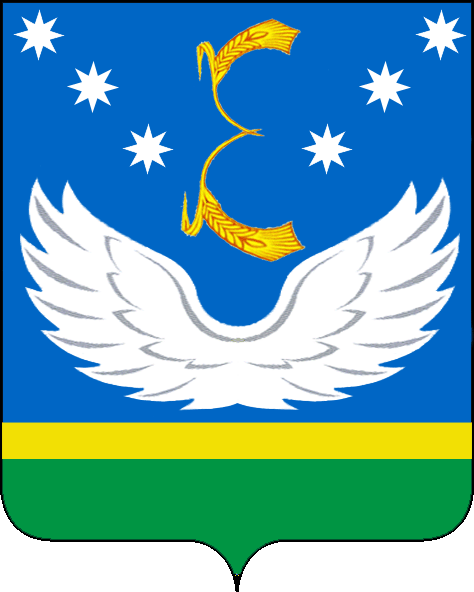 УПРАВЛЕНИЕ ОБРАЗОВАНИЯАДМИНИСТРАЦИИ МУНИЦИПАЛЬНОГО ОБРАЗОВАНИЯКРЫЛОВСКИЙ РАЙОНП Р И К А З                                            от         24.05.21                                              №  336                                                         ст-ца КрыловскаяОб утверждении Положенияо муниципальном обменном учебном фонде библиотек общеобразовательных организаций На основании Федерального закона от 29 декабря 2012 года № 273-ФЗ «Об образовании в Российской Федерации», Федерального закона от 29 декабря 1994 года № 78-ФЗ «О библиотечном деле», приказа министерства культуры Российской Федерации от 8 октября 2012 года № 1077 «Порядок учёта документов, входящих в состав библиотечного фонда», Закона Краснодарского края от 16 июля 2013 года № 2770-КЗ «Об образовании в Краснодарском крае» и в целях эффективного обеспечения учебниками образовательной деятельности, для создания системы рационального и эффективного формирования и использования учебного фонда общеобразовательных организаций, перераспределения учебных фондов общеобразовательных организаций с учетом изменения потребности в учебниках, п р и к а з ы в а ю:1. Утвердить Положение о муниципальном обменном учебном фонде библиотек общеобразовательных организаций в муниципальном образовании Крыловский район (далее – Положение) (прилагается).2. Директору МКУ «Центр методического и хозяйственного обеспечения образовательных организаций» Л.Д.Сухиной организовать методическую помощь по вопросам работы обменного учебного фонда библиотек.3. Руководителям общеобразовательных организаций:1) своевременно проводить анализ обеспеченности обучающихся учебной литературой;2) заключать договоры в соответствии с установленным образцом при использовании ресурса обменно-учебного фонда. 4. Контроль за выполнением приказа возложить на  ведущего специалиста МКУ «Центр методического и хозяйственного обеспечения образовательных организаций»  Е.В.Томка.5. Приказ вступает в силу со дня его подписания.Начальник управленияобразования администрациимуниципального образованияКрыловский район				                                         Е.В.РябовичУТВЕРЖДЕНОприказом управления образованияадминистрации муниципальногообразования Крыловский районот 24.05.2     № 336Положение о муниципальном обменном учебном фонде библиотек 	общеобразовательных организаций 	в муниципальном образовании Крыловский район1. Общие положения1.1. Настоящее Положение разработано в соответствии с Законом Российской Федерации от 29 декабря 2012 года № 273-ФЗ «Об образовании», Федеральным законом от 29 декабря 1994 года № 78-ФЗ «О библиотечном деле», Приказом министерства культуры Российской Федерации от 8 октября 2012 года № 1077 «Порядок учёта документов, входящих в состав библиотечного фонда», Законом Краснодарского края от 16 июля 2013 года № 2770-КЗ «Об образовании в Краснодарском крае».1.2. Настоящее Положение регламентирует порядок формирования и использования муниципального обменного учебного фонда (далее – Фонд) библиотек общеобразовательных организаций.1.3. Участниками фонда являются все общеобразовательные организации (далее – ОО) муниципального образования.2. Цели и задачи фондаФонд создается с целью эффективного обеспечения учебниками образовательной деятельности; для создания системы рационального и эффективного формирования и использования учебного фонда общеобразовательных организаций; перераспределения учебных фондов общеобразовательных организаций с учетом изменения потребности в учебниках.3. Порядок формирования фондаФонд формируется из фондов учебников библиотек общеобразовательных организаций, не планируемых к использованию в образовательной деятельности общеобразовательной организации в предстоящем учебном году.4. Порядок взаимодействия4.1. Муниципальное казенное учреждение «Центр методического и хозяйственного обеспечения образовательных организаций»:координирует деятельность по использованию обменного фонда учебной литературы;утверждает изменения и дополнения к данному Положению;организует методическую помощь по вопросам работы с неиспользованными учебниками и организации книгообмена.4.2. Руководящие работники общеобразовательной организации осуществляют контроль за учетом и использованием учебников в библиотеке общеобразовательной организации.4.3. Заведующий библиотекой (библиотекарь ОО; лицо, ответственное за фонд учебников в ОО) осуществляет книгообмен учебной литературой.5. Организация учетаУчебники могут передаваться во временное пользование, без передачи с баланса на баланс общеобразовательных организаций на учебный год. Передача учебников производится безвозмездно; между общеобразовательными организациями заключается договор о передаче учебников во временное пользование, готовится акт приема-передачи учебников, список к акту (Приложения к положению №№ 1, 2, 3). После заключения договора производится передача учебников. По истечении срока договора учебники возвращаются общеобразовательной организации, на балансе которой они находятся.Начальник управления образования администрации муниципального образованияКрыловский район							            Е.В.Рябович                                                                                     ПРИЛОЖЕНИЕ № 1к положению о муниципальном обменном учебном фонде библиотекобщеобразовательных организацийв муниципальном образовании                                                                  Крыловский районДОГОВОРна передачу учебников во временное пользование«____» ______________ 20   г.	Муниципальное                     общеобразовательное учреждение ______________ муниципального образования Крыловский район, именуемое в дальнейшем «Владелец», в лице ______________________________ (должность, Ф.И.О.), действующего на основании Устава, с одной стороны, и муниципальное __________________ общеобразовательное учреждение __________________ муниципального образования Крыловский район, именуемое в дальнейшем «Пользователь», в лице ______________________________ (должность, Ф.И.О.), действующего на основании Устава, с одной стороны, заключили настоящий договор о нижеследующем. 1.Предмет договора	1.1. Установление отношений между «Владельцем» и «Пользователем» по обмену учебниками из фонда школьных библиотек.2. Права и обязанности	2.1. «Владелец» после подписания договора по акту приема-передачи предоставляет во временное пользование учебники в надлежащем состоянии.	2.2. «Пользователь» по акту приема-передачи принимает во временное пользование учебники и обязуется своевременно возвратить их в надлежащем состоянии.	2.3. Передача учебников осуществляется представителем библиотеки путем фактического предоставления «Пользователю» и подписания акта приема-передачи, отражающего состояние учебников на момент их передачи «Пользователю». При осуществлении передачи доставка учебников осуществляется «Пользователем».	2.4. «Пользователь» обязуется поддерживать учебники в надлежащем состоянии, осуществлять замену утерянного или пришедшего в негодность учебника, включая приобретение нового по согласованию с «Владельцем».	2.5. «Пользователь» по истечении срока действия настоящего договора передает учебники «Владельцу» по акту приема-передачи в соответствии с пунктом договора 2.2.3.Срок пользования	3.1. Учебники предоставляются на срок __________________________ с правом продления срока использования учебников по договоренности.4. Заключительные положения	4.1. Настоящий договор вступает в силу с момента его подписания и действует до возврата «Пользователем» учебников «Владельцу».	4.2. Любые изменения и дополнения к настоящему договору действительны, только если они составлены в письменной	 форме и подписаны уполномоченными представителями с обеих сторон.	4.3. Настоящий договор и приложения к нему составлены в двух экземплярах, имеющих одинаковую юридическую силу, по одному экземпляру для каждой из сторон.5. Адреса и подписи сторонПРИЛОЖЕНИЕ № 2к положению о муниципальном обменном учебном фонде библиотекобщеобразовательных организацийв муниципальном образовании Крыловский районАКТ   № приема-передачи учебниковАкт _____«_____» ____________ 20 __  г.	Составлен настоящий акт о том, что ________________________ 								 (наименование передающей библиотеки)передала в ___________________________________________________				(наименование библиотеки-получателя)учебники, отобранные представителем библиотеки ______________________________________________________________________________					(фамилия, имя, отчество)на основании договора № ____ от ______________в количестве ____________________________________________экз.общая стоимость учебников,состоящих на бухгалтерском учете _________________________________								(прописью)Согласно прилагаемому списку учебникисдал _________________		(подпись)принял _______________		(подпись)ПРИЛОЖЕНИЕ № 3к положению о муниципальном обменном учебном фонде библиотекобщеобразовательных организацийв муниципальном образовании                                                                                            Крыловский районСписок к акту № _______«Владелец»«Пользователь»Рассмотрено на комиссии      Утверждаюпо сохранности фонда ____________      ________________________Протокол № _________      (подпись лица   утвердившего акт)от «____» _______________ 20___ г.      от «_____» ____________ 20 __ г.№ п/пАвторНаименованиеГод изданияЦенаЦенаКол-во экз.Коэффициент переоценкиСтоимость№ п/пАвторНаименованиеГод изданияруб.коп.Кол-во экз.Коэффициент переоценкиСтоимость